Trust Questionnaire – 2017Please ensure this questionnaire is completed, signed and included with your recordsTo: Harts Chartered Accountants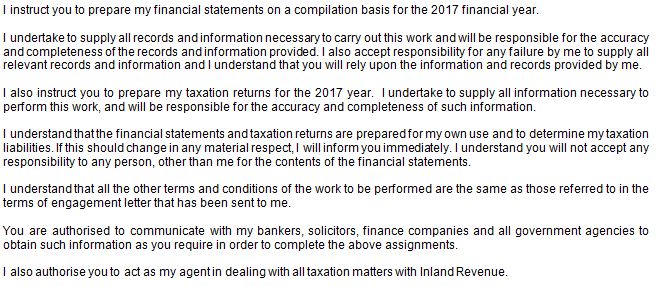 Signature  	Date _______________________If sending this back by email, please type your name in above – otherwise sign it.  By doing so, you are acknowledgingthat you accept the above terms and conditions of the engagement.Inland Revenue prefers to pay any refunds by direct credit.  Would you please advise the bank account number you would like any refunds deposited in to:Account number: _____________________________________________Client NamePhone:Balance Date31 March 2017Fax:Balance Date31 March 2017Email:  Records and Information Required:Comments:1. Trustees / Settlor1. Trustees / Settlor1. Trustees / SettlorPlease advise any changes in address and other circumstances2. Gifting Programme2. Gifting Programme2. Gifting ProgrammePlease advise the date of gifts made to your trust during the financial yearPlease attach details of the gifting documentation from your solicitorDate of gift       ______________3. Minutes / Resolutions / Memorandum of Wishes3. Minutes / Resolutions / Memorandum of Wishes3. Minutes / Resolutions / Memorandum of Wishes   Copies of any minutes, resolutions, or Memorandum of Wishes4. Bank Statements4. Bank Statements4. Bank StatementsCopies of bank statements for all trust bank accountsDetails of all transactions or cheque and deposit books 5. Beneficiaries5. Beneficiaries5. BeneficiariesWhere expenses have been paid on behalf of a beneficiary please indicate which beneficiary the expense relates to.6.  Investments6.  Investments6.  InvestmentsCopies of certificates for interest and dividendsDetails of any sales, purchases and gifts of shares or other investments  including property7. Overseas Investments7. Overseas Investments7. Overseas Investments      There are new rules for the taxing of overseas investment including various        methods of calculating your foreign investment income (FIF). Please provide:Copies of certificates for interest & dividends.List all your overseas investments- include the cost, currency and date of purchase of those investments including foreign superannuation and life insurance schemes and property. Dividend statements of any dividends received or shares issues in lieu of dividends.There may be further information required once we have assessed what method of calculating your foreign investment income will apply. 8. Rental Income or Mixed Use Holiday Home                                                                              If applicable, please complete the separate questionnaires for each     property9. Other Income   Please provide details of any other income10. Major Transactions    Please provide a list of any other major transactions that have occurred      during the financial year that affect the Trust.